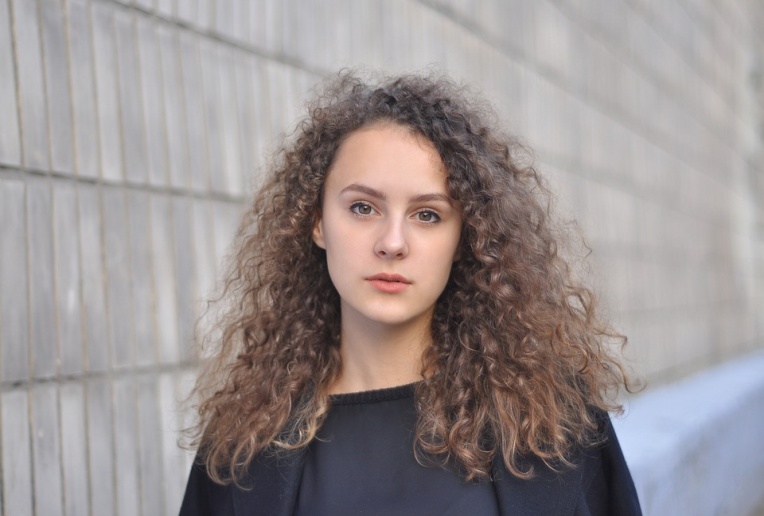 	MAXI MILCHREIS	Anschrift:			Straße, Hausnummer, Ort	Telefonnummer: 		012345789	E-Mail: 			maxi.milchreis@web.de	Geburtsdatum/-ort: 	01.01.1111 in Ort	Familienstand: 		ledig	PRAKTISCHE ERFAHRUNG03/2015 – 10/2018	Schulpraktikum	Firma GmbH, OrtAufgabe 1Aufgabe 2Aufgabe 308/2013 – 03/2015	Freiwilliges Praktikum	Firma, Ort03/2015 – 10/2018	Tätigkeit	Weitere	BILDUNGSWEG09/2017 – 09/2021	Berufsschulabschluss	Schule, Ort07/2010/ - 07/2017	Hauptschulabschluss	Schule. Ort		KENNTNISSE & INTERESSENSprache	Deutsch (Muttersprache)	 Englisch (Grundkenntnisse)Führerschein	Klasse BHobbys	Fahrrad fahren, Lesen, WandernOrt, DatumName	